WSPD 2020 Social Media Banners & Email FootersRight click on graphics to download to your desktop via “Save picture as” OptionFacebook Banners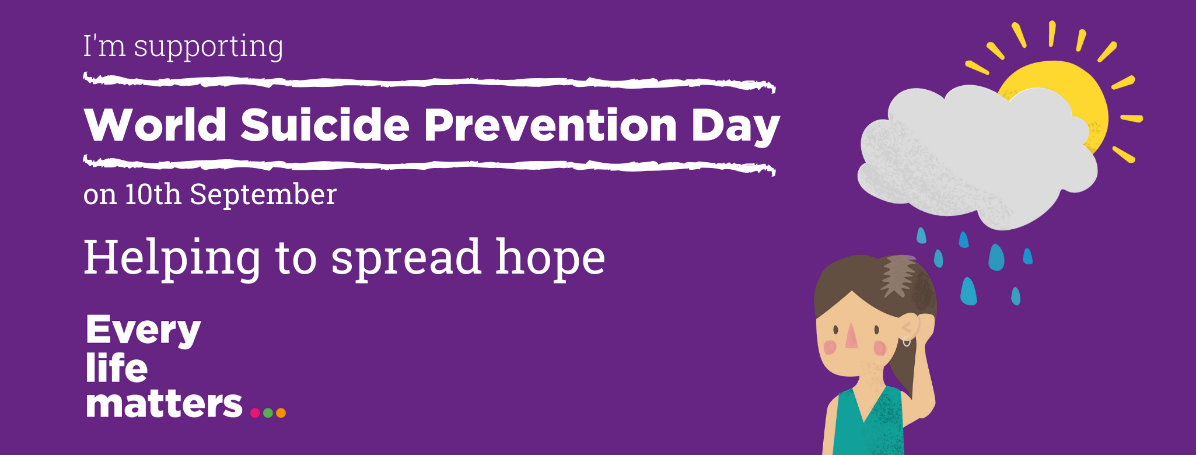 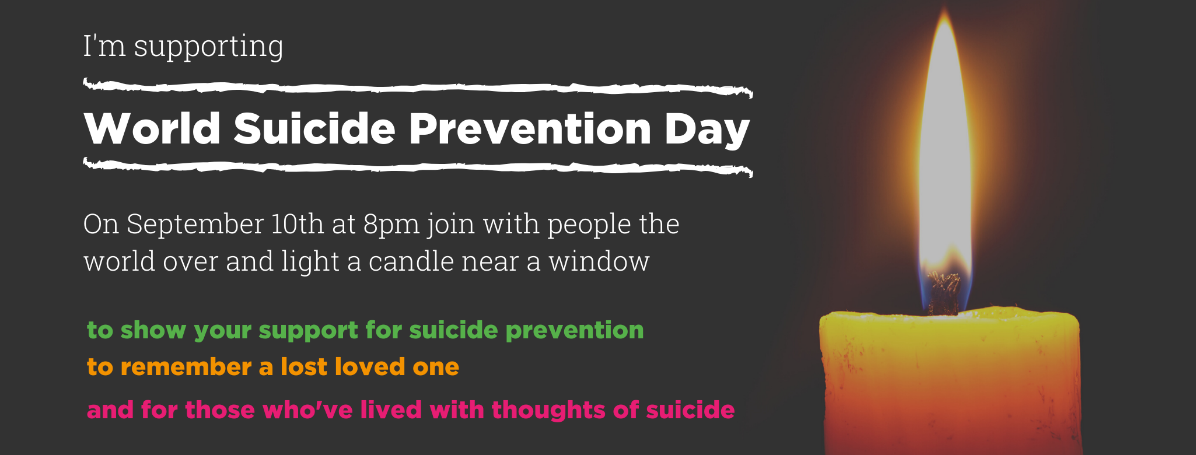 Twitter Headers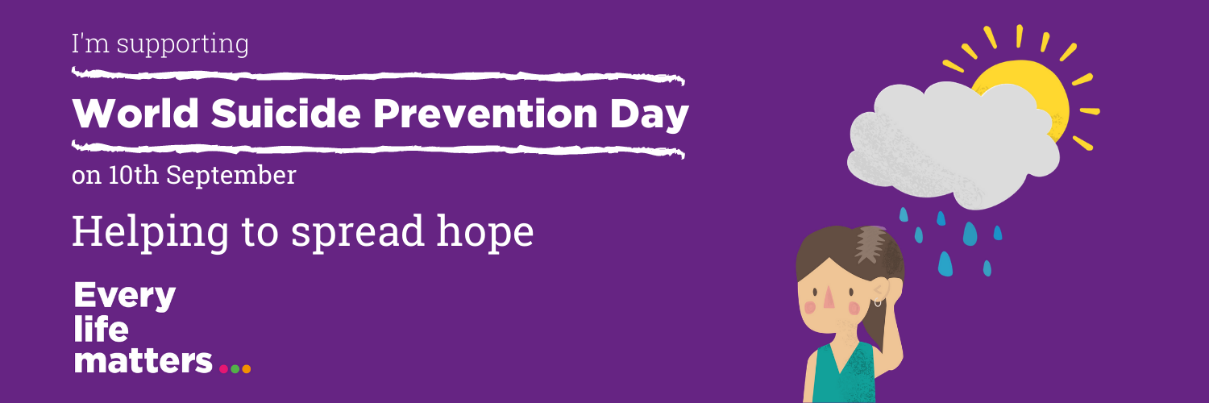 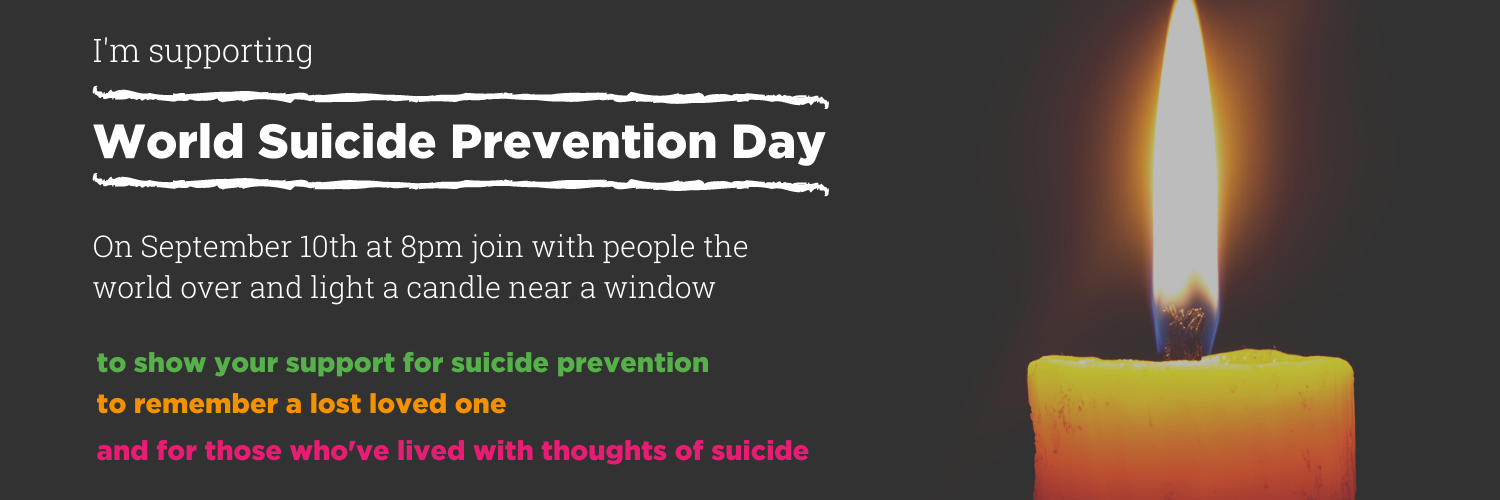 Email Footers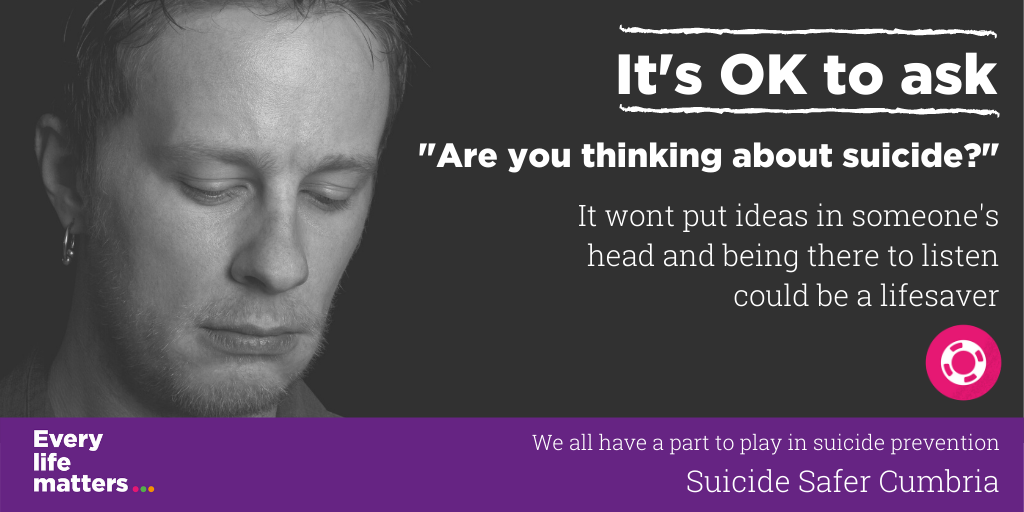 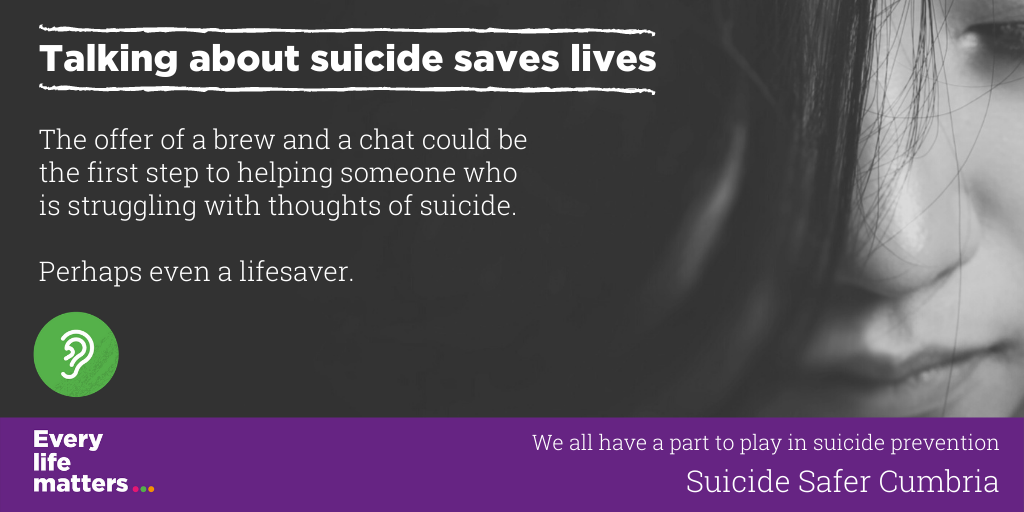 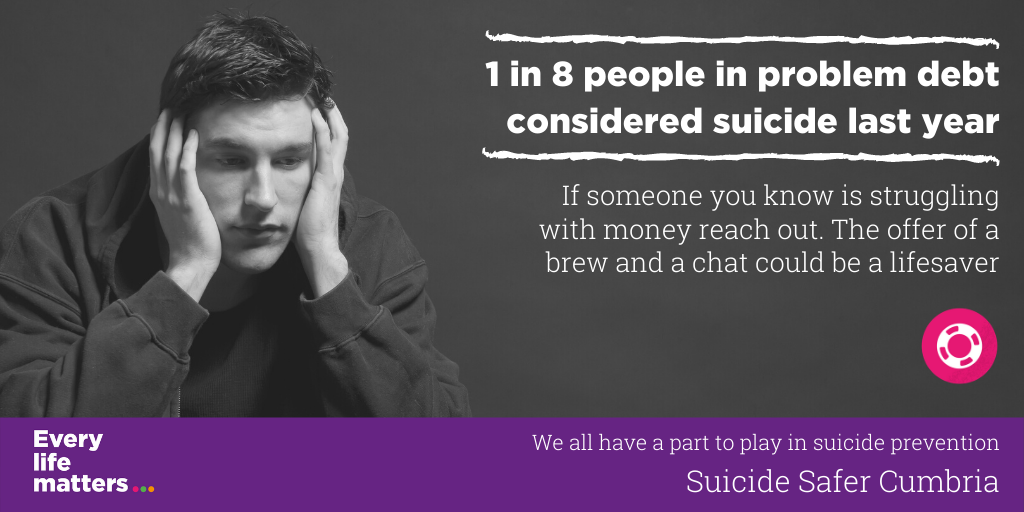 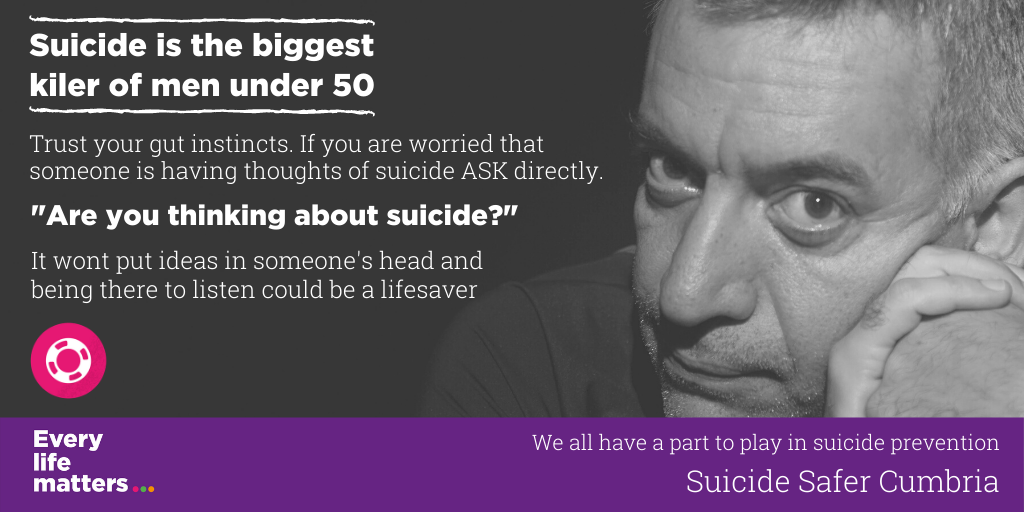 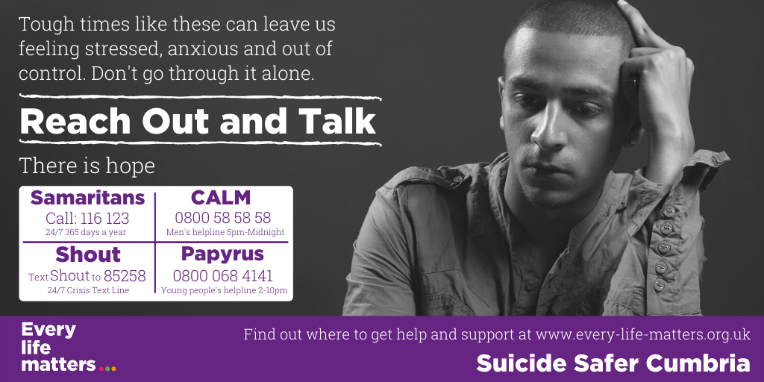 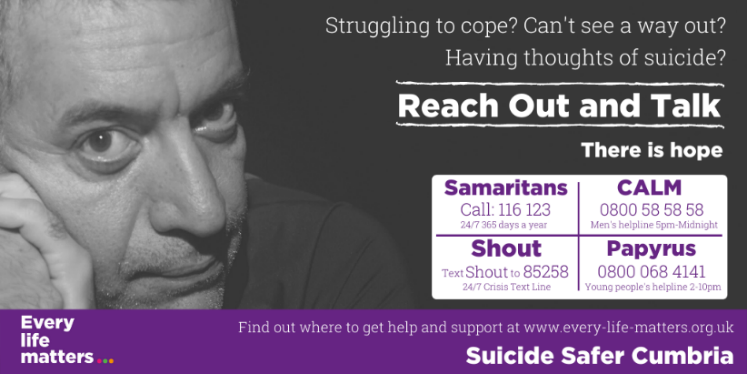 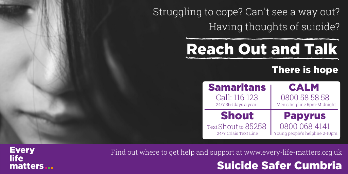 